Arbeitsbereich, Arbeitsplatz, TätigkeitArbeitsbereich, Arbeitsplatz, TätigkeitArbeitsbereich, Arbeitsplatz, TätigkeitArbeitsbereich, Arbeitsplatz, TätigkeitArbeitsbereich...........................................Arbeitsbereich...........................................Tätigkeit...........................................Arbeitsplatz...........................................Arbeitsplatz...........................................Gefahrstoffbezeichnung ***Gefahrstoffbezeichnung ***Gefahrstoffbezeichnung ***Gefahrstoffbezeichnung ***doscan ASMdoscan ASMdoscan ASMdoscan ASMenthält ***: Propan-2-olenthält ***: Propan-2-olenthält ***: Propan-2-olenthält ***: Propan-2-olGefahren für Mensch und UmweltGefahren für Mensch und UmweltGefahren für Mensch und UmweltGefahren für Mensch und Umwelt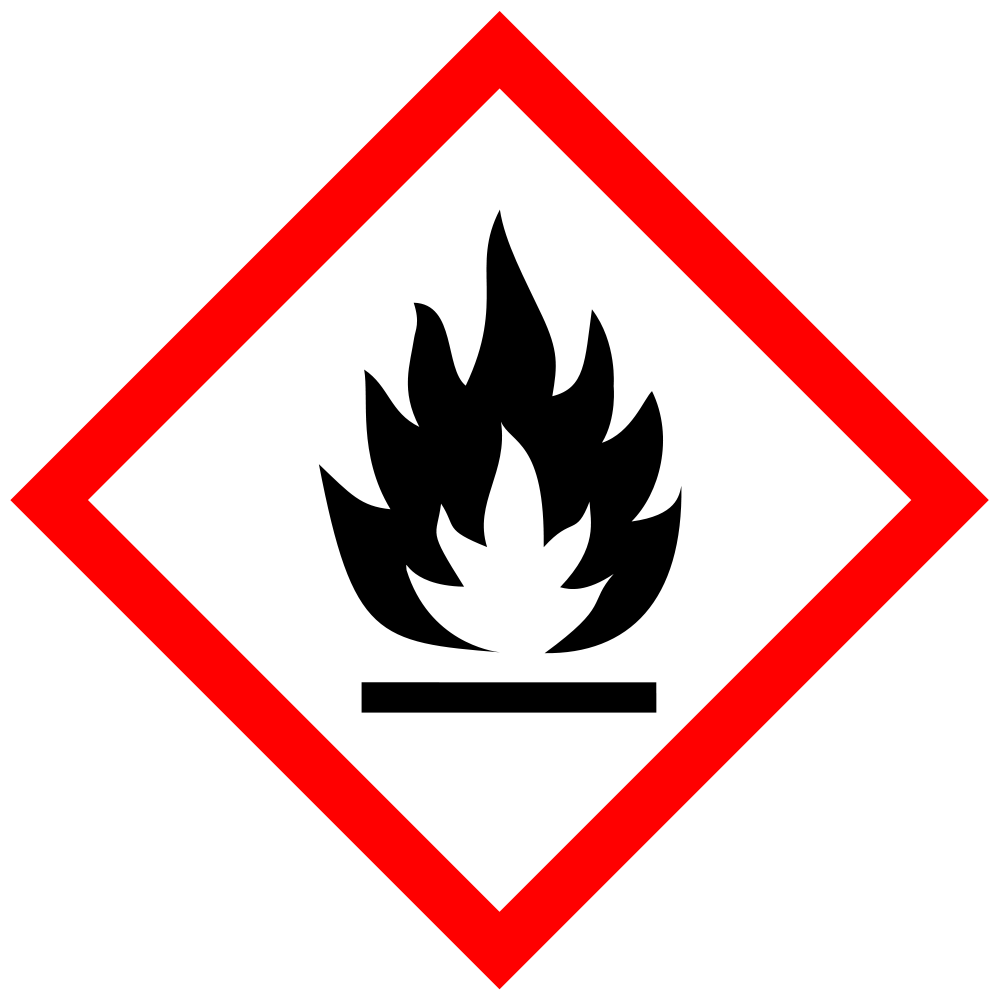 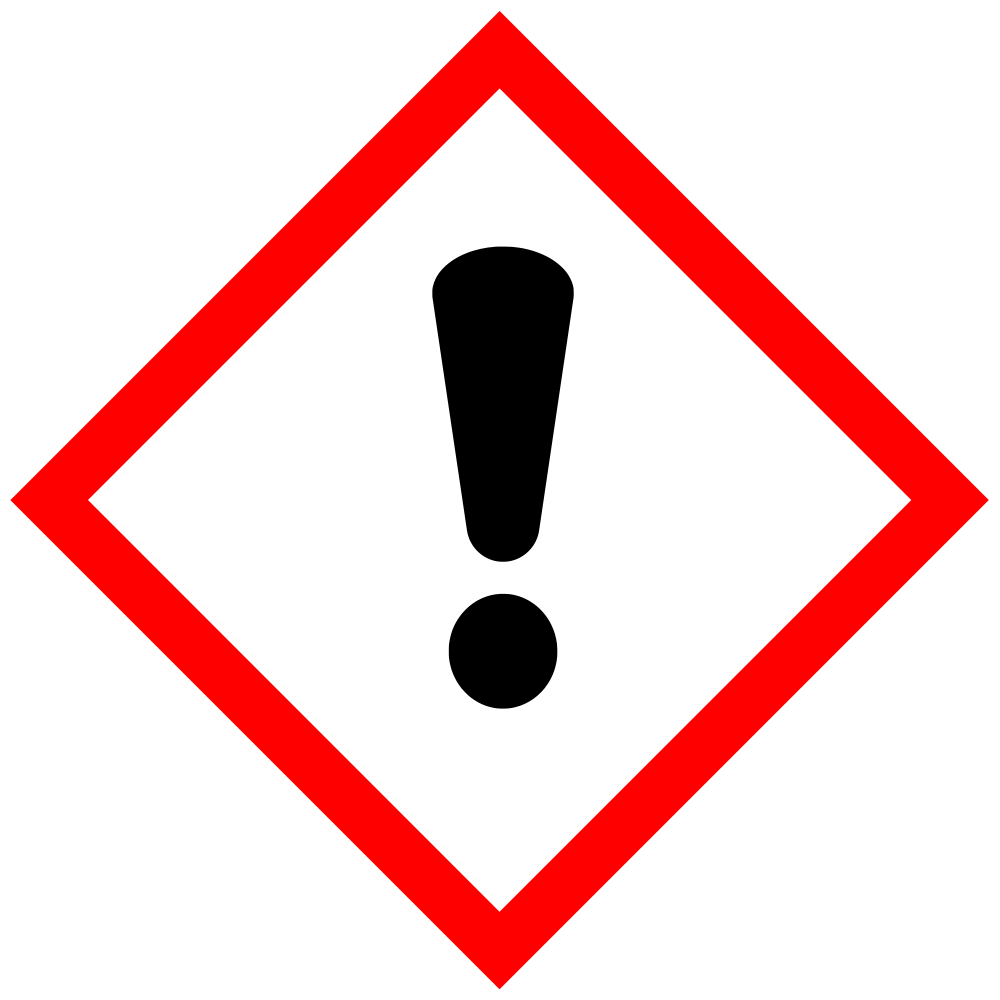 H225Flüssigkeit und Dampf leicht entzündbar.Flüssigkeit und Dampf leicht entzündbar.Flüssigkeit und Dampf leicht entzündbar.H319Verursacht schwere Augenreizung.Verursacht schwere Augenreizung.Verursacht schwere Augenreizung.H336Kann Schläfrigkeit und Benommenheit verursachen.Kann Schläfrigkeit und Benommenheit verursachen.Kann Schläfrigkeit und Benommenheit verursachen.Schutzmaßnahmen und VerhaltensregelnSchutzmaßnahmen und VerhaltensregelnSchutzmaßnahmen und VerhaltensregelnSchutzmaßnahmen und Verhaltensregeln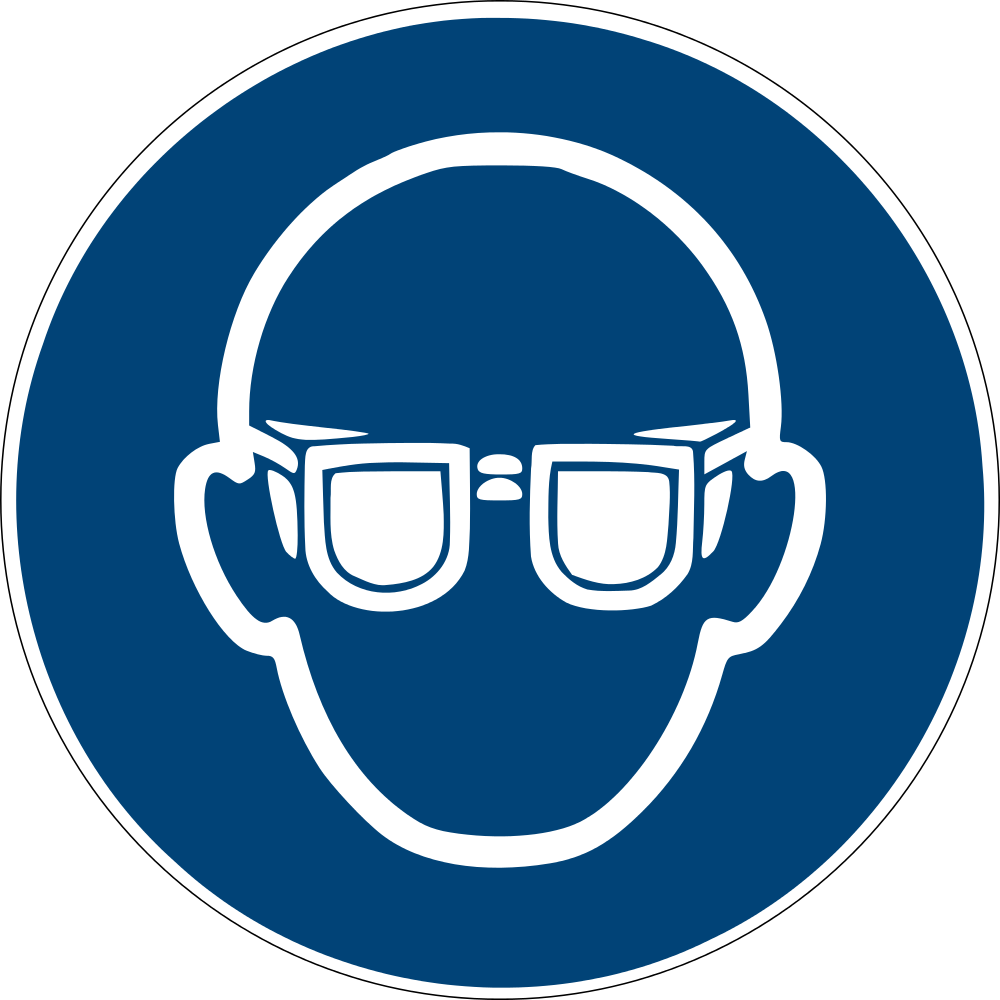 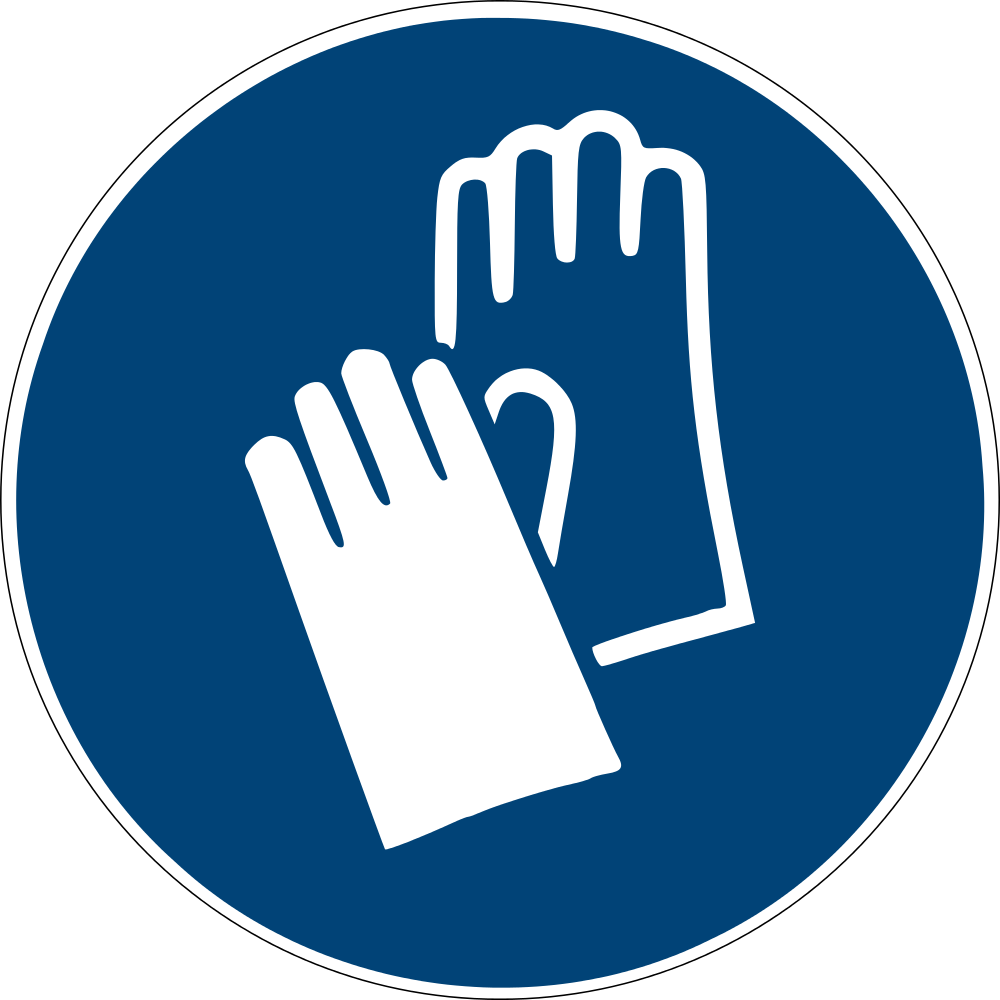 Allgemeine Schutz- und HygienemaßnahmenAllgemeine Schutz- und HygienemaßnahmenAllgemeine Schutz- und HygienemaßnahmenAllgemeine Schutz- und HygienemaßnahmenBei der Arbeit nicht rauchen. Gase/Dämpfe/Aerosole nicht einatmen. Bei der Arbeit nicht essen und trinken. Beschmutzte, getränkte Kleidung sofort ausziehen. Vor den Pausen und bei Arbeitsende Hände waschen.Bei der Arbeit nicht rauchen. Gase/Dämpfe/Aerosole nicht einatmen. Bei der Arbeit nicht essen und trinken. Beschmutzte, getränkte Kleidung sofort ausziehen. Vor den Pausen und bei Arbeitsende Hände waschen.Bei der Arbeit nicht rauchen. Gase/Dämpfe/Aerosole nicht einatmen. Bei der Arbeit nicht essen und trinken. Beschmutzte, getränkte Kleidung sofort ausziehen. Vor den Pausen und bei Arbeitsende Hände waschen.Bei der Arbeit nicht rauchen. Gase/Dämpfe/Aerosole nicht einatmen. Bei der Arbeit nicht essen und trinken. Beschmutzte, getränkte Kleidung sofort ausziehen. Vor den Pausen und bei Arbeitsende Hände waschen.Nur in gut gelüfteten Bereichen verwenden.Nur in gut gelüfteten Bereichen verwenden.Nur in gut gelüfteten Bereichen verwenden.Nur in gut gelüfteten Bereichen verwenden.Technische und organisatorische Schutzmaßnahmen zur Verhütung einer ExpositionTechnische und organisatorische Schutzmaßnahmen zur Verhütung einer ExpositionTechnische und organisatorische Schutzmaßnahmen zur Verhütung einer ExpositionTechnische und organisatorische Schutzmaßnahmen zur Verhütung einer ExpositionHinweise zum Brand- und Explosionsschutz: Hitze- und Zündquellen fernhalten. Rauchen verboten. Maßnahmen gegen elektrostatische Entladungen treffen.Hinweise zum Brand- und Explosionsschutz: Hitze- und Zündquellen fernhalten. Rauchen verboten. Maßnahmen gegen elektrostatische Entladungen treffen.Hinweise zum Brand- und Explosionsschutz: Hitze- und Zündquellen fernhalten. Rauchen verboten. Maßnahmen gegen elektrostatische Entladungen treffen.Hinweise zum Brand- und Explosionsschutz: Hitze- und Zündquellen fernhalten. Rauchen verboten. Maßnahmen gegen elektrostatische Entladungen treffen.Weitere Angaben zu den Lagerbedingungen: Behälter dicht geschlossen halten. Behälter an einem kühlen, gut gelüfteten Ort aufbewahren. Vor Hitze und direkter Sonneneinstrahlung schützen.Weitere Angaben zu den Lagerbedingungen: Behälter dicht geschlossen halten. Behälter an einem kühlen, gut gelüfteten Ort aufbewahren. Vor Hitze und direkter Sonneneinstrahlung schützen.Weitere Angaben zu den Lagerbedingungen: Behälter dicht geschlossen halten. Behälter an einem kühlen, gut gelüfteten Ort aufbewahren. Vor Hitze und direkter Sonneneinstrahlung schützen.Weitere Angaben zu den Lagerbedingungen: Behälter dicht geschlossen halten. Behälter an einem kühlen, gut gelüfteten Ort aufbewahren. Vor Hitze und direkter Sonneneinstrahlung schützen.Persönliche SchutzausrüstungenPersönliche SchutzausrüstungenPersönliche SchutzausrüstungenPersönliche SchutzausrüstungenAugenschutz: Schutzbrille mit Seitenschutz. Der Augenschutz muss EN 166 entsprechen.Augenschutz: Schutzbrille mit Seitenschutz. Der Augenschutz muss EN 166 entsprechen.Augenschutz: Schutzbrille mit Seitenschutz. Der Augenschutz muss EN 166 entsprechen.Augenschutz: Schutzbrille mit Seitenschutz. Der Augenschutz muss EN 166 entsprechen.Handschutz: SchutzhandschuheHandschutz: SchutzhandschuheHandschutz: SchutzhandschuheHandschutz: SchutzhandschuheKörperschutz: Chemieübliche Arbeitskleidung.Körperschutz: Chemieübliche Arbeitskleidung.Körperschutz: Chemieübliche Arbeitskleidung.Körperschutz: Chemieübliche Arbeitskleidung.Verhalten im GefahrfallVerhalten im GefahrfallVerhalten im GefahrfallVerhalten im GefahrfallUnfalltelefon / Alarmpläne im Betrieb:Unfalltelefon / Alarmpläne im Betrieb:Unfalltelefon / Alarmpläne im Betrieb:Unfalltelefon / Alarmpläne im Betrieb:Geeignete Löschmittel: Löschpulver, Schaum, Kohlendioxid, WassersprühstrahlGeeignete Löschmittel: Löschpulver, Schaum, Kohlendioxid, WassersprühstrahlGeeignete Löschmittel: Löschpulver, Schaum, Kohlendioxid, WassersprühstrahlGeeignete Löschmittel: Löschpulver, Schaum, Kohlendioxid, WassersprühstrahlUngeeignete Löschmittel: WasservollstrahlUngeeignete Löschmittel: WasservollstrahlUngeeignete Löschmittel: WasservollstrahlUngeeignete Löschmittel: WasservollstrahlZündquellen fernhalten. Für ausreichende Lüftung sorgen. Persönliche Schutzkleidung verwenden.Zündquellen fernhalten. Für ausreichende Lüftung sorgen. Persönliche Schutzkleidung verwenden.Zündquellen fernhalten. Für ausreichende Lüftung sorgen. Persönliche Schutzkleidung verwenden.Zündquellen fernhalten. Für ausreichende Lüftung sorgen. Persönliche Schutzkleidung verwenden.Flächenmäßige Ausdehnung verhindern (z.B. durch Eindämmen oder Ölsperren). Nicht in die Kanalisation/Oberflächenwasser/Grundwasser gelangen lassen. Nicht in den Untergrund/Erdreich gelangen lassen.Flächenmäßige Ausdehnung verhindern (z.B. durch Eindämmen oder Ölsperren). Nicht in die Kanalisation/Oberflächenwasser/Grundwasser gelangen lassen. Nicht in den Untergrund/Erdreich gelangen lassen.Flächenmäßige Ausdehnung verhindern (z.B. durch Eindämmen oder Ölsperren). Nicht in die Kanalisation/Oberflächenwasser/Grundwasser gelangen lassen. Nicht in den Untergrund/Erdreich gelangen lassen.Flächenmäßige Ausdehnung verhindern (z.B. durch Eindämmen oder Ölsperren). Nicht in die Kanalisation/Oberflächenwasser/Grundwasser gelangen lassen. Nicht in den Untergrund/Erdreich gelangen lassen.Reste mit geeigneten flüssigkeitsbindenden Materialien aufnehmen. Die mit dem aufgenommenen Stoff gefüllten Behälter sind ausreichend zu kennzeichnen. Vorschriftsmäßig beseitigen.Reste mit geeigneten flüssigkeitsbindenden Materialien aufnehmen. Die mit dem aufgenommenen Stoff gefüllten Behälter sind ausreichend zu kennzeichnen. Vorschriftsmäßig beseitigen.Reste mit geeigneten flüssigkeitsbindenden Materialien aufnehmen. Die mit dem aufgenommenen Stoff gefüllten Behälter sind ausreichend zu kennzeichnen. Vorschriftsmäßig beseitigen.Reste mit geeigneten flüssigkeitsbindenden Materialien aufnehmen. Die mit dem aufgenommenen Stoff gefüllten Behälter sind ausreichend zu kennzeichnen. Vorschriftsmäßig beseitigen.Explosions- und Brandgase nicht einatmen. Bei Brand geeignetes Atemschutzgerät benutzen.Explosions- und Brandgase nicht einatmen. Bei Brand geeignetes Atemschutzgerät benutzen.Explosions- und Brandgase nicht einatmen. Bei Brand geeignetes Atemschutzgerät benutzen.Explosions- und Brandgase nicht einatmen. Bei Brand geeignetes Atemschutzgerät benutzen.Erste HilfeErste HilfeErste HilfeErste HilfeErsthelfer:Ersthelfer:Ersthelfer:Ersthelfer: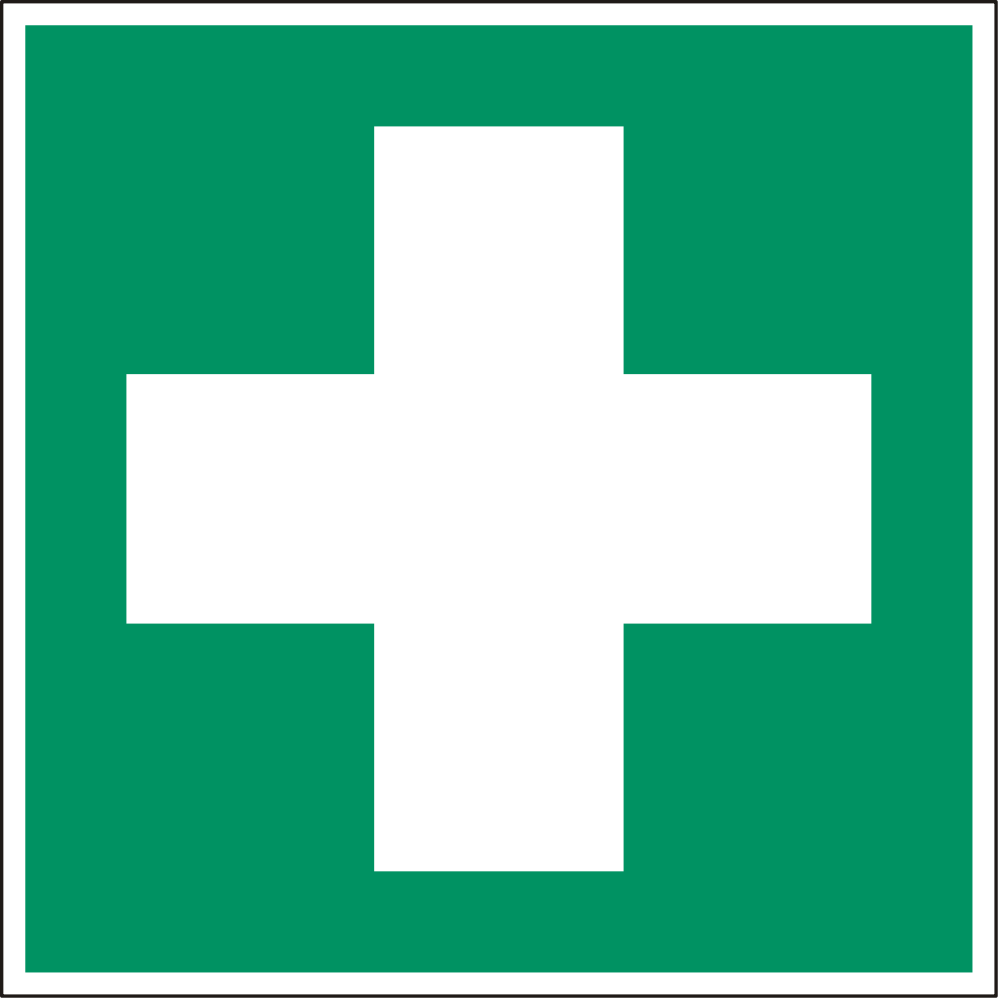 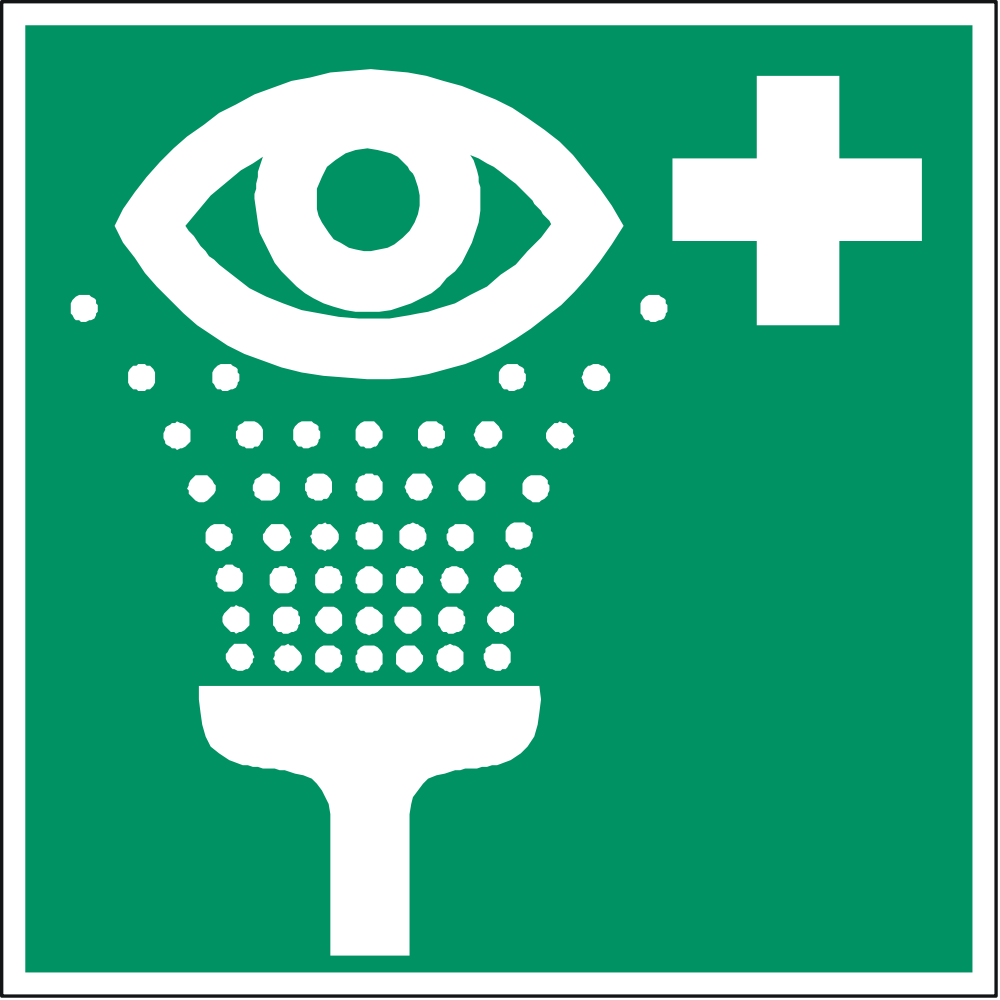 Verunreinigte Kleidung sofort ausziehen und sicher entfernen.Verunreinigte Kleidung sofort ausziehen und sicher entfernen.Verunreinigte Kleidung sofort ausziehen und sicher entfernen.Verunreinigte Kleidung sofort ausziehen und sicher entfernen.Bei anhaltenden Beschwerden Arzt hinzuziehen.Bei anhaltenden Beschwerden Arzt hinzuziehen.Bei anhaltenden Beschwerden Arzt hinzuziehen.Bei anhaltenden Beschwerden Arzt hinzuziehen.Nach Einatmen: Für Frischluft sorgen. Sofort ärztlichen Rat einholen.Nach Einatmen: Für Frischluft sorgen. Sofort ärztlichen Rat einholen.Nach Einatmen: Für Frischluft sorgen. Sofort ärztlichen Rat einholen.Nach Einatmen: Für Frischluft sorgen. Sofort ärztlichen Rat einholen.Nach Augenkontakt: Augenlider spreizen, Augen gründlich mit Wasser spülen (15 Min.). Sofort ärztlichen Rat einholen.Nach Augenkontakt: Augenlider spreizen, Augen gründlich mit Wasser spülen (15 Min.). Sofort ärztlichen Rat einholen.Nach Augenkontakt: Augenlider spreizen, Augen gründlich mit Wasser spülen (15 Min.). Sofort ärztlichen Rat einholen.Nach Augenkontakt: Augenlider spreizen, Augen gründlich mit Wasser spülen (15 Min.). Sofort ärztlichen Rat einholen.Nach Hautkontakt: Sofort abwaschen mit Wasser und Seife. Sofort ärztlichen Rat einholen.Nach Hautkontakt: Sofort abwaschen mit Wasser und Seife. Sofort ärztlichen Rat einholen.Nach Hautkontakt: Sofort abwaschen mit Wasser und Seife. Sofort ärztlichen Rat einholen.Nach Hautkontakt: Sofort abwaschen mit Wasser und Seife. Sofort ärztlichen Rat einholen.Nach Verschlucken: Sofort Arzt hinzuziehen und Sicherheitsdatenblatt vorlegen.Nach Verschlucken: Sofort Arzt hinzuziehen und Sicherheitsdatenblatt vorlegen.Nach Verschlucken: Sofort Arzt hinzuziehen und Sicherheitsdatenblatt vorlegen.Nach Verschlucken: Sofort Arzt hinzuziehen und Sicherheitsdatenblatt vorlegen.NotrufnummerNotrufnummerNotrufnummerNotrufnummerSachgerechte EntsorgungSachgerechte EntsorgungSachgerechte EntsorgungSachgerechte EntsorgungDatum / Unterschrift Arbeitgeber: (Graue Felder sind durch den Arbeitgeber zu ergänzen!)Datum / Unterschrift Arbeitgeber: (Graue Felder sind durch den Arbeitgeber zu ergänzen!)Datum / Unterschrift Arbeitgeber: (Graue Felder sind durch den Arbeitgeber zu ergänzen!)Datum / Unterschrift Arbeitgeber: (Graue Felder sind durch den Arbeitgeber zu ergänzen!)Die Betriebsanweisung ist ein Vorschlag, der im Einzelfall redaktionell zu überarbeiten ist.Die Betriebsanweisung ist ein Vorschlag, der im Einzelfall redaktionell zu überarbeiten ist.Die Betriebsanweisung ist ein Vorschlag, der im Einzelfall redaktionell zu überarbeiten ist.Die Betriebsanweisung ist ein Vorschlag, der im Einzelfall redaktionell zu überarbeiten ist.